1. ПЕРЕЧЕНЬ ПЛАНИРУЕМЫХ РЕЗУЛЬТАТОВ ОБУЧЕНИЯ ПО ДИСЦИПЛИНЕ:Процесс изучения дисциплины направлен на формирование следующих компетенций:2. Место ДИСЦИПЛИНЫ В структуре ОП: Цель преподавания дисциплины: является формирование компетенций как комплексов знаний, умений и владений, в совокупности обеспечивающих успешное саморазвитие и профессиональную реализацию выпускника.Задачами освоения дисциплины являются: перечислять математические методы анализа информации, применяемые в гостиничной деятельности;характеризовать математические методы и модели, применяемые для принятия экономически обоснованных решений в сфере гостеприимства.анализировать поставленные задачи в сфере гостеприимства на возможность применения математических методов анализа информации;решать задачи, позволяющие принимать решения в области экономики сферы гостеприимства.предлагать различные математические методы анализа и синтеза информации в сфере гостеприимства;предлагать математические методы и модели решения задач позволяющие принимать решения в области экономики сферы гостеприимства. Место дисциплины: Данная дисциплина реализуется в рамках базовой части программы бакалавриата, является обязательной для освоения обучающимися.3. Объем дисциплины и виды учебной работы:Общая трудоемкость освоения дисциплины составляет 3 зачетные единицы, 108 академических часа (1 зачетная единица соответствует 36 академическим часам).Очная форма обученияЗаочная форма обучения4.СОДЕРЖАНИЕ ДИСЦИПЛИНЫ:При проведении учебных занятий обеспечивается развитие у обучающихся навыков командной работы, межличностной коммуникации, принятия решений, лидерских качеств (включая при необходимости проведение интерактивных лекций, групповых дискуссий, ролевых игр, тренингов, анализ ситуаций и имитационных моделей, составленных на основе результатов научных исследований, проводимых организацией, в том числе с учетом региональных особенностей профессиональной деятельности выпускников и потребностей работодателей). 4.1 Блоки (разделы) дисциплины.Тема 1. Элементы линейной алгебры  Тема 2 Основы математического анализа Тема 3. Элементы теории вероятностей Элементы комбинаторики. Тема 4. Элементы математической статистики 4.2. Примерная тематика курсовых работ (проектов):Курсовая работа по дисциплине не предусмотрена учебным планом.4.3. Перечень занятий, проводимых в активной и интерактивной формах, обеспечивающих развитие у обучающихся навыков командной работы, межличностной коммуникации, принятия решений, лидерских качеств. Практическая подготовка*.*Практическая подготовка при реализации учебных предметов, курсов, дисциплин (модулей) организуется путем проведения практических занятий, практикумов, лабораторных работ и иных аналогичных видов учебной деятельности, предусматривающих участие обучающихся в выполнении отдельных элементов работ, связанных с будущей профессиональной деятельностью.5. Учебно-методическое обеспечение для самостоятельной работы обучающихся по дисциплине:5.1. Темы для творческой самостоятельной работы обучающегосяТемы для творческой самостоятельной работы студента формулируются обучающимся самостоятельно, исходя из перечня тем занятий текущего семестра.5.2. Вопросы для подготовки к практическим занятиям и устного опроса:Тема 1. Элементы линейной алгебры  Запись системы линейных алгебраических уравнений в матричной форме. Методы решения с помощью: а) нахождения обратной матрицы, б) формул Крамера, в) алгоритма Гаусса. Тема 2 Основы математического анализа Дифференциальное исчисление функций одной переменной. Производная, её геометрический и механический смыслы. Таблица производных. Основные правила вычисления производных (производная суммы, произведения, частного, сложной функции). Понятие дифференциала, его нахождение и применение для приближённых вычислений. Производные и дифференциалы высших порядков. Применение производной к исследованию функций на монотонность. Понятия экстремума, выпуклости, вогнутости, точки перегиба. Исследование функции на экстремум, выпуклость, вогнутость и точки перегиба с помощью производных. Асимптоты к графику функции. Схема полного исследования функции, построение графика функции. Интегральное исчисление функций одной переменной. Первообразная, неопределённый интеграл. Таблица интегралов. Способы интегрирования (замена переменной, интегрирование по частям). Интегрирование рациональных дробей. Определённый интеграл и его приложения. Тема 3. Элементы теории вероятностей Случайные величины. Понятие случайной величины. Дискретные и непрерывные случайные величины. Числовые Тема 4 Элементы математической статистики Эмпирическая функция распределения. Полигон и гистограмма. Точечные и интервальные статистические оценки распределения 6. Оценочные средства для текущего контроля успеваемости6.1. Текущий контроль6.2. Примеры оценочных средств для текущего контроля по дисциплинеПримеры тестовых заданий.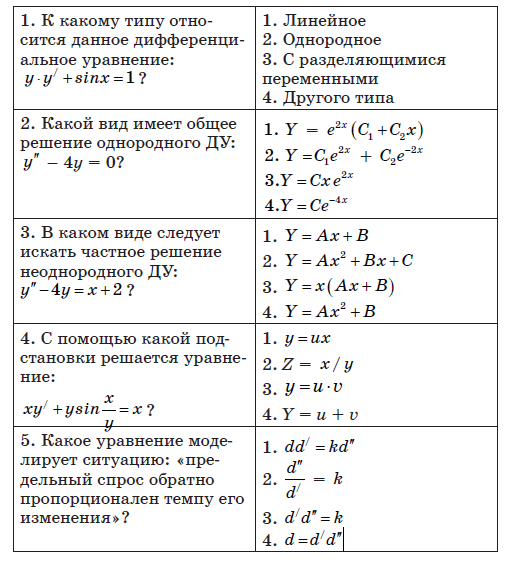 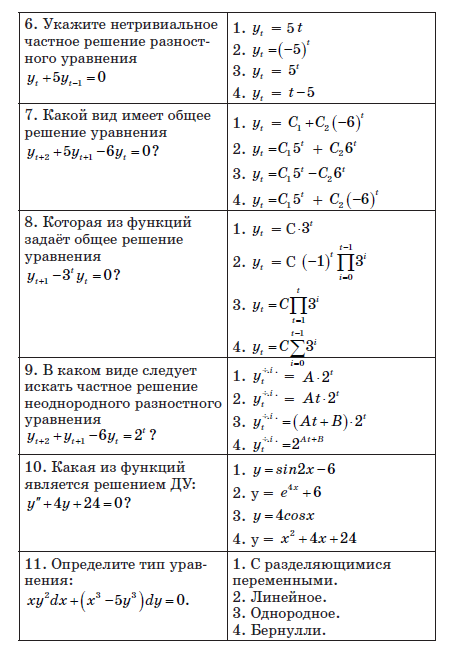 7. ПЕРЕЧЕНЬ УЧЕБНОЙ ЛИТЕРАТУРЫ:8.Ресурсы информационно-телекоммуникационной сети «Интернет»http://school-collection.edu.ru/ - федеральное хранилище Единая коллекция цифровых образовательных ресурсов http://www.edu.ru/ - федеральный портал Российское образование http://www.igumo.ru/ - интернет-портал Института гуманитарного образования и информационных технологий www.edu.ru – сайт Министерства образования РФ Электронно-библиотечная система «Университетская библиотека online». – Режим доступа: http://biblioclub.ru/9. ИНФОРМАЦИОННЫЕ ТЕХНОЛОГИИ, ИСПОЛЬЗУЕМЫЕ ПРИ ОСУЩЕСТВЛЕНИИ ОБРАЗОВАТЕЛЬНОГО ПРОЦЕССА ПО ДИСЦИПЛИНЕ:В ходе осуществления образовательного процесса используются следующие информационные технологии:- средства визуального отображения и представления информации (LibreOffice) для создания визуальных презентаций как преподавателем (при проведении занятий) так и обучаемым при подготовке докладов для семинарского занятия.- средства телекоммуникационного общения (электронная почта и т.п.) преподавателя и обучаемого.- использование обучаемым возможностей информационно-телекоммуникационной сети «Интернет» при осуществлении самостоятельной работы.9.1. Требования к программному обеспечению учебного процессаДля успешного освоения дисциплины, обучающийся использует следующие программные средства:Windows 10 x64MicrosoftOffice 2016LibreOfficeFirefoxGIMP9.2. Информационно-справочные системы (при необходимости):Не используются10. МАТЕРИАЛЬНО-ТЕХНИЧЕСКОЕ ОБЕСПЕЧЕНИЕ ДИСЦИПЛИНЫДля проведения занятий лекционного типа предлагаются наборы демонстрационного оборудования и учебно-наглядных пособий.Для изучения дисциплины используется следующее оборудование: аудитория, укомплектованная мебелью для обучающихся и преподавателя, доской, ПК с выходом в интернет, мультимедийным проектором и экраном.Для самостоятельной работы обучающихся используется аудитория, укомплектованная специализированной мебелью и техническими средствами (ПК с выходом в интернет и обеспечением доступа в электронно-информационно-образовательную среду организации).Кафедра высшей математикиУТВЕРЖДАЮПроректорпо учебно-методической работе__________________С.Н.Большаков«____ »___________20_ г .РАБОЧАЯ ПРОГРАММА ДИСЦИПЛИНЫ Б1.О.07 ПРИКЛАДНАЯ МАТЕМАТИКА И МАТЕМАТИЧЕСКИЕ МЕТОДЫ В СФЕРЕ ГОСТЕПРИИМСТВАнаправление подготовки 43.03.03 Гостиничное делоНаправленность (профиль) Гостиничная деятельностьСанкт-Петербург 2019№ппИндекс компетенцииСодержание компетенции (или ее части)Индикатор№ппИндекс компетенцииСодержание компетенции (или ее части)Индикатор1.УК-1Способен осуществлять поиск, критический анализ и синтез информации, применять системный подход для решения поставленных задачУК-1.1 Анализирует задачу, выделяя ее базовые составляющие, осуществляет декомпозицию задачи.  Находит и критически анализирует информацию, необходимую для решения поставленной задачи.1.УК-1Способен осуществлять поиск, критический анализ и синтез информации, применять системный подход для решения поставленных задачУК-1.2 Рассматривает возможные варианты решения задачи, оценивая их достоинства и недостатки1.УК-1Способен осуществлять поиск, критический анализ и синтез информации, применять системный подход для решения поставленных задачУК-1.5 Определяет и оценивает последствия возможных решений задачиВид учебной работыТрудоемкость в акад.часТрудоемкость в акад.часТрудоемкость в акад.часПрактическая подготовкаПрактическая подготовкаКонтактная работа (аудиторные занятия) (всего):50505050В том числе:Лекции1616--Лабораторные работы / Практические занятия (в т.ч. зачет)-/34-/34--Самостоятельная работа (всего)58585858Вид промежуточной аттестации (зачет)0,250,250,250,25контактная работа0,250,250,250,25самостоятельная работа по подготовке к зачету----Вид промежуточной аттестации (экзамен):----контактная работа----самостоятельная работа по подготовке к экзамену----Общая трудоемкость дисциплины (час/з.е.)                           108/3108/3108/3108/3Вид учебной работыТрудоемкость в акад.часТрудоемкость в акад.часПрактическая подготовкаКонтактная работа (аудиторные занятия) (всего):1212В том числе:Лекции4-Лабораторные работы / Практические занятия (в т.ч. зачет)-/8-Самостоятельная работа (всего)92-Вид промежуточной аттестации (зачет)4 -контактная работа0,25 -самостоятельная работа по подготовке к зачету с оценкой3,75Вид промежуточной аттестации (экзамен):--контактная работа--самостоятельная работа по подготовке к экзамену--Общая трудоемкость дисциплины (час/з.е.)                           108/3108/3№ п/пНаименование блока (раздела) дисциплиныЗанятия, проводимые в активной и интерактивной формахЗанятия, проводимые в активной и интерактивной формахПрактическая подготовка*№ п/пНаименование блока (раздела) дисциплиныФорма проведения занятияНаименование видов занятийПрактическая подготовка*1.Тема 2 Основы математического анализа практическое занятиеВыполнение практического задания2.Тема 3. Элементы теории вероятностей практическое занятиеВыполнение практического задания3.Тема 4. Элементы математической статистики практическое занятиеВыполнение практического задания№ п/п№ и наименование блока (раздела) дисциплиныФорма текущего контроля1.Тема 1. Элементы линейной алгебры  Устный опрос.2.Тема 2 Основы математического анализа Устный опрос.3Тема 3. Элементы теории вероятностей Элементы комбинаторики. Устный опрос.4Тема 4 Элементы математической статистики Устный опрос. Тестовое задание№ п/пНаименованиеАвторыМесто изданияМесто изданияГод изданияНаличиеНаличиеНаличиеНаличие№ п/пНаименованиеАвторыМесто изданияМесто изданияГод изданияпечатные изданияв ЭБС, адрес в сети Интернетв ЭБС, адрес в сети Интернетв ЭБС, адрес в сети Интернет1.Математический анализ: краткий курсАсланов, Р.ММинистерство образования и науки Российской Федерации, ФГБОУ ВПО Московский педагогический государственный университет, Международная академия наук педагогического образования. –М. : ПрометейМинистерство образования и науки Российской Федерации, ФГБОУ ВПО Московский педагогический государственный университет, Международная академия наук педагогического образования. –М. : Прометей2014http://biblioclub.ru/index.php?page=book&id=426687http://biblioclub.ru/index.php?page=book&id=426687http://biblioclub.ru/index.php?page=book&id=4266872.Сборник задач по высшей математике: учебное пособиеБугров, Я. С., Никольский, С. М.М. : ФизматлитМ. : Физматлит2001http://biblioclub.ru/index.php?page=book_red&id=67851http://biblioclub.ru/index.php?page=book_red&id=67851http://biblioclub.ru/index.php?page=book_red&id=678511.Краткий курс высшей математики : учебникБаврин, И. ИМосква : Физматлит,20032003http://biblioclub.ru/index.php?page=book_red&id=67300